COLEGIO CREADORES DEL FUTURO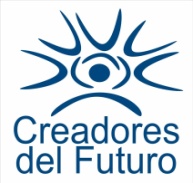 ESTABLECIMIENTO BLANQUIZAL.2013Fecha:Nombre del estudiante:Grado:Taller sobre la fotosíntesis.Competencia:Identifica las principales características de los procesos fotosintéticos.OBTENCIÓN DE ENERGÍA Y SÍNTESIS DE COMPUESTOS ORGÁNICOS EN LAS CÉLULAS VEGETALESLos organismos autótrofos obtienen.la energía y los materiales de las sustancias orgánicas;la energía y los materiales de las sustancias inorgánicas;la energía de la luz y los materiales de las sustancias orgánicas;la energía de la luz y los materiales de las sustancias inorgánicas.El objetivo de la fotosíntesis es ...la respiración de la planta;la obtención de oxígeno;la obtención de agua;la fabricación de compuestos orgánicos a partir de compuestos inorgánicos.En la figura 1 se observa un esquema en el que están representados los intercambios y el transporte de sustancias en las plantas durante el día. En él, lo indicado con una d es...agua;oxígeno;sales minerales;dióxido de carbono.En la figura 1 se observa un esquema en el que están representados los intercambios y el transporte de sustancias en las plantas durante el día. En él, la savia bruta está indicada mediante la letra...c;f;d;e.En la figura 1 se observa un esquema en el que están representados los intercambios y el transporte de sustancias en las plantas durante el día. Basándose en lo que se observa, sólo una de estas afirmaciones puede ser correcta...d es la savia bruta;b es la savia elaborada;a es el oxígeno;e es el dióxido de carbono.En la figura 2 se observa un fragmento de un corte transversal de una hoja. Basándose en el esquema se puede afirmar que la fotosíntesis se realiza en...sólo en b;sólo en d;b y d;todas las células de la hoja pueden realizar la fotosíntesis.En la figura 2 se observa un fragmento de un corte transversal de una hoja. Basándose en el esquema se puede afirmar que los intercambios de gases se realizan a través de...a;e;c;toda la hoja.En la figura 2 se observa un fragmento de un corte transversal de una hoja. Basándose en el esquema se puede afirmar que tienen cloroplastos...todas las células que se observan;sólo a;sólo a y b;sólo b y d.En la figura 3 se observa un esquema de un cloroplasto. En ella los granos llevan el número...4;3;5.Los cloroplastos no tienen grana.Basándose en lo que se observa en la figura 3, esquema de un cloroplasto, indicar la respuesta no correcta...1 es la membrana externa;2 es la membrana interna;5 son los grana;3 y 4 son tilacoides.En la figura 3 se observa un esquema de un cloroplasto. En ella la clorofila y otros pigmentos fotosintéticos se encuentran en...en 5;en las membranas de 3 y 4;entre 1 y 2;en todo el cloroplasto.En la figura 3 se observa un esquema de un cloroplasto. En ella la fase luminosa se realiza ...en todo el cloroplasto;en 5;en 3 y 4;entre 1 y 2.En la figura 3 se observa un esquema de un cloroplasto. En ella la fase oscura se realiza ...en todo el cloroplasto;en 5;en las membranas de 3 y 4.En el cloroplasto sólo se realiza la fase luminosa.En la figura 4 se observa un esquema de un proceso celular. En él, lo indicado con un 1 es....el dióxido de carbono;el agua;el oxígeno;la luz.En la figura 4 se observa un esquema de la fotosíntesis. En él, lo indicado con un 2 es....el dióxido de carbono;agua;el oxígeno;la luz.En la figura 4 se observa un esquema de la fotosíntesis. En él, lo indicado con un 3 es....el dióxido de carbono;agua;el oxígeno;la luz.La fase oscura de la fotosíntesis...solo se produce por la noche, como su propio nombre indica;se produce por el día, pero sólo en las partes de la planta que están a oscuras (la raíz, por ejemplo);se produce por el día en las partes verdes de la planta;se produce por la noche en las partes de la planta que no tienen clorofila.En la fotosíntesis...la fase luminosa se produce por el día y la fase oscura se produce por la noche;la fase luminosa y la fase oscura se producen por el día en toda la planta;ambas fases se producen por el día pero la fase luminosa en las partes verdes de la planta y la fase oscura en las partes de la planta que no tienen cloroplastos.la fase luminosa y la fase oscura se producen ambas por el día en los cloroplastos de la planta;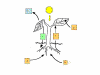 Fig.1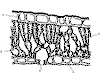 Fig.2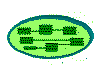 Fig. 3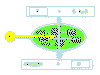 Fig.4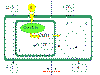 Fig. 6